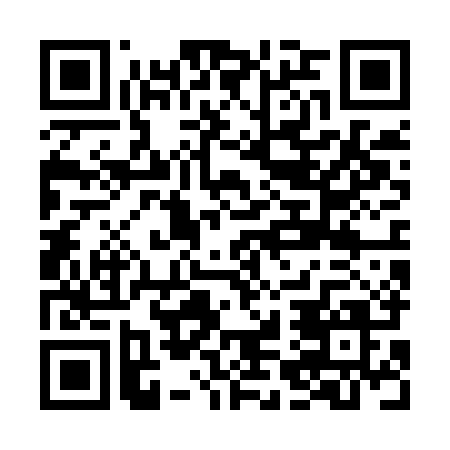 Prayer times for Monte Branco Vascao, PortugalWed 1 May 2024 - Fri 31 May 2024High Latitude Method: Angle Based RulePrayer Calculation Method: Muslim World LeagueAsar Calculation Method: HanafiPrayer times provided by https://www.salahtimes.comDateDayFajrSunriseDhuhrAsrMaghribIsha1Wed4:586:361:296:218:229:542Thu4:566:351:296:218:239:553Fri4:556:341:286:228:249:564Sat4:536:331:286:228:249:585Sun4:526:321:286:238:259:596Mon4:506:311:286:238:2610:007Tue4:496:301:286:248:2710:028Wed4:486:291:286:248:2810:039Thu4:466:281:286:258:2910:0410Fri4:456:271:286:258:3010:0511Sat4:436:261:286:268:3110:0712Sun4:426:251:286:268:3210:0813Mon4:416:241:286:278:3210:0914Tue4:406:231:286:278:3310:1015Wed4:386:221:286:288:3410:1216Thu4:376:221:286:288:3510:1317Fri4:366:211:286:288:3610:1418Sat4:356:201:286:298:3710:1519Sun4:346:191:286:298:3710:1620Mon4:326:191:286:308:3810:1821Tue4:316:181:286:308:3910:1922Wed4:306:171:286:318:4010:2023Thu4:296:171:286:318:4110:2124Fri4:286:161:296:328:4110:2225Sat4:276:151:296:328:4210:2326Sun4:266:151:296:328:4310:2427Mon4:266:141:296:338:4410:2528Tue4:256:141:296:338:4410:2629Wed4:246:131:296:348:4510:2830Thu4:236:131:296:348:4610:2931Fri4:226:131:296:358:4610:29